Hurricane Swim Schedule and Important dates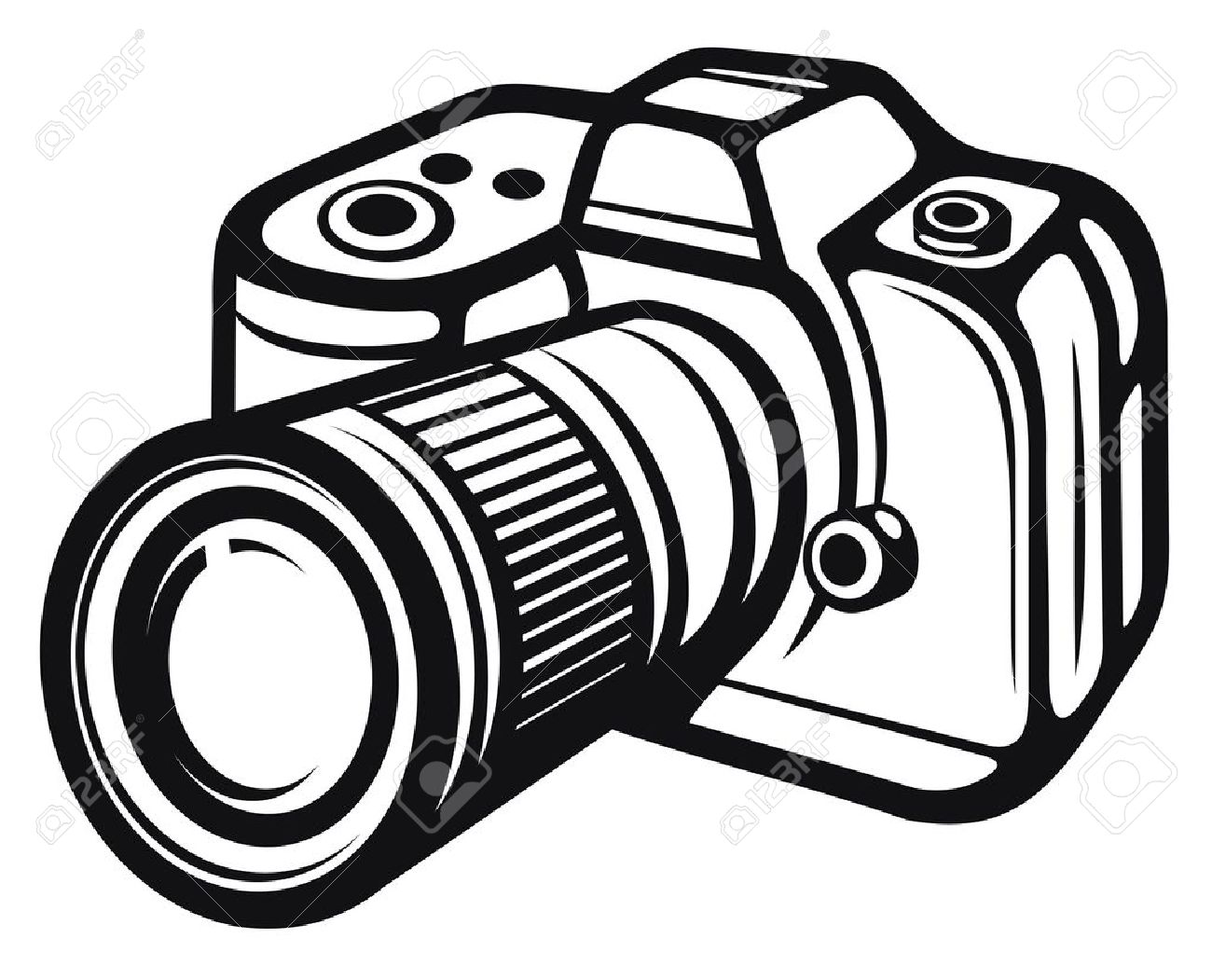 DateLocationTeamSat/Sun   June 12th -13th JoplinTri-State Invitational$Wed.   June 16th Fort ScottTBDSat/Sun   June 19th -20th CarthageTri-State Invitational$Wed.  June 23rd Fort ScottCarthageWed.  June 30th Fort ScottPittsburgThurs-Sat July 1st – 3rd Fort ScottCoaches Clinic:Sterling College$Wed.  July 7th Fort ScottChanuteSat.  July 10th  ParsonsTri-State Invitational$Wed.  July 14th Fort ScottJoplinSat/Sun July 17th -18th LamarTri-State Invitational$Sat/Sun July 24th -25th NevadaTri-State Invitational$Sat/Sun July 31st - Aug 1st Pittsburg“B” Championship$#Sat/ Sun Aug 7th – 8th Monett“A” Championship$#*